Søknad om personlig opprykk til forsker 1183 etter kompetanse Har du p.t. søkt på utlyst forsker 1183 stilling? Har du sendt inn søknad om opprykk eller vært vurdert for forsker 1183 kompetanse i løpet av de siste 2 årene?  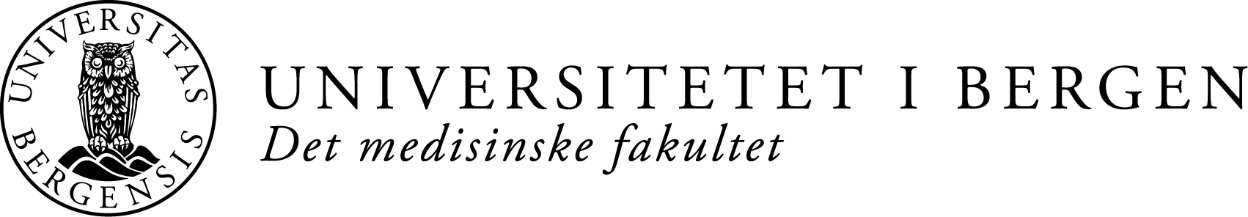 Vedlegg som skal følge med: Søknad, CV, Publikasjonsliste og inntil 15 vitenskapelige arbeider (publikasjoner) Sted og dato 	Signatur søker Skjema oppdatert April 2019 Fylles ut av institutt: Sted og dato 	Signatur instituttleder/ prosjektleder Skjema oppdatert April 2019 Fornavn: Etternavn: Ansattnummer: Institutt: Stilling: Utdanning: Fagområde: Spesialitet: Ja Hvis ja fyll inn institusjon(er) og fagområde: Hvis ja fyll inn institusjon(er) og fagområde: Hvis ja fyll inn institusjon(er) og fagområde: Nei Hvis ja fyll inn institusjon(er) og fagområde: Hvis ja fyll inn institusjon(er) og fagområde: Hvis ja fyll inn institusjon(er) og fagområde: Søknadsfrist: Søknadsfrist: Søknadsfrist: Ja Hvis ja fyll inn institusjon(er) og fagområde: Hvis ja fyll inn institusjon(er) og fagområde: Hvis ja fyll inn institusjon(er) og fagområde: Nei Hvis ja fyll inn institusjon(er) og fagområde: Hvis ja fyll inn institusjon(er) og fagområde: Hvis ja fyll inn institusjon(er) og fagområde: Søknadsfrist: Søknadsfrist: Søknadsfrist: Instituttleder: Telefon: Epost: Søkers fagområde ifølge tilsetting: Søkers fagområde ifølge tilsetting: Søkers fagområde ifølge tilsetting: Når ble det sist utlystforsker 1183 stilling ved UiB innen søkers fagområde? Når ble det sist utlystforsker 1183 stilling ved UiB innen søkers fagområde? Når ble det sist utlystforsker 1183 stilling ved UiB innen søkers fagområde? Når ble det sist utlystforsker 1183 stilling ved UiB innen søkers fagområde? 